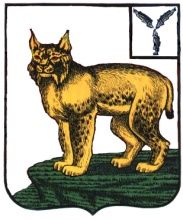 АДМИНИСТРАЦИЯТУРКОВСКОГО МУНИЦИПАЛЬНОГО РАЙОНАCАРАТОВСКОЙ ОБЛАСТИПОСТАНОВЛЕНИЕОт 19.09.2019 г.  №1654Об утверждении Порядка предоставления муниципальных гарантий Турковского муниципального районаВ соответствии с ст. 115.2, ст. 117 Бюджетного кодекса Российской Федерации, Уставом Турковского муниципального района администрации Турковского муниципального района ПОСТАНОВЛЯЕТ:1. Утвердить Порядок предоставления муниципальных гарантий Турковского муниципального района согласно приложению.2. Контроль за исполнением настоящего постановления оставляю за собой.И.о. главы Турковскогомуниципального района						В.С. БережнойПриложение к постановлению администрации муниципальногорайона от 19.09.2019 г. № 1654Порядок предоставления муниципальных гарантий Турковского муниципального района1.1. Порядок предоставления муниципальных гарантий Турковского муниципального района определяет механизм предоставления муниципальных гарантий Турковского муниципального района.1.2. Муниципальные гарантии могут предоставляться юридическим лицам (далее - принципал), соответствующим требованиям пункта 1 статьи 115.2 Бюджетного кодекса Российской Федерации, независимо от их организационно-правовой формы и формы собственности, зарегистрированным в установленном порядке на территории Турковского муниципального района, для обеспечения исполнения их обязательств перед третьими лицами.1.3. Предоставление муниципальной гарантии осуществляется администрацией Турковского муниципального района (далее - администрация муниципального района, гарант) на основании решения Собрания депутатов Турковского муниципального района о бюджете на очередной финансовый год и плановый период в соответствии с программой муниципальных гарантий и в пределах общей суммы обязательств по муниципальным гарантиям, а также договора о предоставлении муниципальной гарантии в соответствии с требованиями Бюджетного кодекса Российской Федерации и настоящего Порядка.2. Порядок предоставления муниципальных гарантий2.1. Предоставление муниципальной гарантии осуществляется при условии:- проведения анализа финансового состояния принципала;- предоставления принципалом соответствующего требованиям статьи 93.2 Бюджетного кодекса Российской Федерации и гражданского законодательства Российской Федерации обеспечения исполнения обязательств принципала по удовлетворению регрессного требования к принципалу в связи с исполнением в полном объеме или в какой-либо части муниципальной гарантии;отсутствия у принципала просроченной задолженности по денежным обязательствам перед Турковским муниципальным районом, по обязательным платежам в бюджетную систему Российской Федерации.При предоставлении муниципальной гарантии без права регрессного требования гаранта к принципалу анализ финансового состояния принципала может не проводиться. При предоставлении такой муниципальной гарантии обеспечение исполнения обязательств принципала перед гарантом, которые могут возникнуть в связи с предъявлением гарантом регрессных требований к принципалу, не требуется.2.2. Предоставление муниципальной гарантии, а также заключение договора о предоставлении муниципальной гарантии осуществляется после предоставления принципалом и (или) бенефициаром в уполномоченный орган - финансовое управление администрации Турковского муниципального района следующих документов:- заявление в произвольной форме о предоставлении муниципальной гарантии с указанием размера, срока и целевого назначения муниципальной гарантии; сведений о предполагаемом кредиторе, включающих полное наименование и местонахождение, источников погашения обязательств перед кредитором; сведений об организационно-правовой форме юридического лица, о полном его наименовании, местонахождении, почтовом адресе, номерах телефонов, факса, фамилии, имени и отчестве руководителя, заместителей руководителя и главного бухгалтера, а также документы, подтверждающие их полномочия; основного вида деятельности, сведений о предполагаемом обеспечении принципалом его возможных будущих обязательств по возмещению гаранту в порядке регресса сумм, уплаченных гарантом во исполнение (частичное исполнение) обязательств по муниципальной гарантии.- письмо российского банка о готовности предоставить кредит юридическому лицу под муниципальную гарантию или копия кредитного договора.- надлежащим образом заверенные копии учредительных документов, лицензий на виды деятельности, которые подлежат лицензированию в соответствии с законодательством Российской Федерации, выписка из единого государственного реестра юридических лиц.- копии бухгалтерских балансов и отчетов о финансовых результатах за последний отчетный год и за все отчетные периоды текущего года с отметкой налогового органа об их принятии.- расшифровка кредиторской и дебиторской задолженности к представленному бухгалтерскому балансу за последний отчетный период с указанием дат возникновения задолженности.- справка о среднесписочной численности работников с отметкой налогового органа.- справка налогового органа об отсутствии просроченной задолженности по налоговым и иным обязательным платежам в бюджеты всех уровней Российской Федерации и государственные внебюджетные фонды по состоянию на дату подачи заявления.- документы, подтверждающие наличие предлагаемого юридическим лицом обеспечения исполнения регрессных обязательств по муниципальной гарантии.- справка об отсутствии процедур реорганизации, ликвидации, судебных актов о признании юридического лица банкротом и об открытии конкурсного производства, введения внешнего управления.2.3. После получения документов от принципала финансовое управление администрации Турковского муниципального района в течение 10 дней рассматривает заявку на представление муниципальной гарантии и приложенные к ней документы, по результатам которого готовит заключение.2.4. Муниципальная гарантия может быть предоставлена только при наличии положительного заключения финансового управления администрации Турковского муниципального района о финансовом состоянии принципала на основании проведенного анализа финансового состояния принципала, за исключением случаев, определенных пунктом 1 статьи 115.2 Бюджетного кодекса Российской Федерации.Анализ финансового состояния принципала в целях предоставления муниципальной гарантии, а также после предоставления муниципальной гарантии осуществляется в порядке, установленном финансовым управлением администрации Турковского муниципального района.2.5. Принятие решения о предоставлении муниципальной гарантии осуществляется в течение 20 дней со дня поступления документов. О принятом решении гарант уведомляет принципала в письменной форме заказным письмом с уведомлением о вручении или иным способом в соответствии с действующим законодательством РФ.В случае принятия решения об отказе в предоставлении муниципальной гарантии гарант в течение 5 рабочих дней со дня принятия решения уведомляет принципала в письменной форме заказным письмом с уведомлением о вручении иным способом в соответствии с действующим законодательством РФ.2.6. Решение о предоставлении муниципальной гарантии принимается в форме постановления администрации муниципального района в пределах общей суммы предоставляемой муниципальной гарантии, указанной в решении Собрания депутатов Турковского муниципального района о бюджете на очередной финансовый год и плановый период.В постановлении должны быть указаны в том числе:- наименование принципала;- объем обязательств гаранта по муниципальной гарантии и предельная сумма гарантии;- обязательство, в обеспечение которого выдается муниципальная гарантия;- наличие или отсутствие права регрессного требования гаранта к принципалу;- иные сведения, необходимые для заключения договора о предоставлении муниципальной гарантии и ее выдачи.2.7. Письменная форма муниципальной гарантии является обязательной.2.8. Вступление в силу муниципальной гарантии может быть определено календарной датой или наступлением события (условия), которое может произойти в будущем.Срок действия муниципальной гарантии определяется условиями муниципальной гарантии.2.9. Муниципальная гарантия может предоставляться для обеспечения как уже возникших обязательств, так и обязательств, которые возникнут в будущем.2.10. Условия муниципальной гарантии не могут быть изменены гарантом без согласия бенефициара.2.11. Принадлежащее бенефициару по муниципальной гарантии право требования к гаранту не может быть передано другому лицу, если в муниципальной гарантии не предусмотрено иное.2.12. Гарант имеет право отозвать муниципальную гарантию только по основаниям, указанным в муниципальной гарантии.3. Обязательные условия договора о предоставлении муниципальной гарантии, исполнение муниципальной гарантии3.1. В соответствии с постановлением администрации муниципального района о предоставлении муниципальной гарантии администрация муниципального района заключает договор о предоставлении муниципальной гарантии, который должен содержать:- наименование гаранта и наименование органа, выдавшего гарантию от имени гаранта;- обязательство, в обеспечение которого выдается муниципальная гарантия;- объем обязательств гаранта по муниципальной гарантии и предельная сумма муниципальной гарантии;- определение гарантийного случая;- наименование принципала;- безотзывность муниципальной гарантии или условия ее отзыва;- основания для выдачи муниципальной гарантии;- вступление в силу (дата выдачи) муниципальной гарантии;- срок действия муниципальной гарантии;- порядок исполнения гарантом обязательств по муниципальной гарантии;- порядок и условия сокращения предельной суммы муниципальной гарантии при исполнении муниципальной гарантии и (или) исполнении обязательств принципала, обеспеченных муниципальной гарантией;- наличие или отсутствие права требования гаранта к принципалу о возмещении сумм, уплаченных гарантом бенефициару по муниципальной гарантии (регрессное требование гаранта к принципалу, регресс);- иные условия гарантии, а также сведения, определенные Бюджетным кодексом Российской Федерации, муниципальными правовыми актами Турковского муниципального района.3.2. Кредиты, обеспеченные гарантиями, являются целевыми. Принципал несет ответственность за нецелевое использование кредита, обеспеченного гарантией.3.3. Требование бенефициара об уплате денежной суммы по муниципальной гарантии должно быть представлено гаранту в письменной форме с приложением указанных в гарантии документов.3.4. По получении требования бенефициара гарант уведомляет об этом принципала и передает ему копии требования со всеми относящимися к нему документами.Гарант рассматривает требование бенефициара с приложенными к нему документами в срок, определенный в муниципальной гарантии, и устанавливает соответствует ли это требование и приложенные к нему документы условиям муниципальной гарантии.3.5. Требование бенефициара признается необоснованным и гарант отказывает бенефициару в удовлетворении его требования в следующих случаях:- требование предъявлено гаранту по окончании определенного в муниципальной гарантии срока;- требование или приложенные к нему документы не соответствуют условиям муниципальной гарантии;- бенефициар отказался принять надлежащее исполнение обязательств принципала, предложенное принципалом или третьими лицами.Гарант должен уведомить бенефициара об отказе удовлетворить его требование.Гарант вправе выдвигать против требования бенефициара возражения, которые мог бы представить принципал, если иное не вытекает из условий муниципальной гарантии. Гарант не теряет право на эти возражения даже в том случае, если принципал от них отказался или признал свой долг.В случае признания требования бенефициара обоснованным гарант обязан исполнить обязательство по гарантии в срок, установленный в муниципальной гарантии.4. Порядок учета и исполнения муниципальной гарантии4.1. Финансовое управление администрации муниципального района ведет учет выданных муниципальных гарантий, исполнения обязательств принципала, обеспеченных муниципальными гарантиями, а также учет осуществления гарантом платежей по выданным муниципальным гарантиям.4.2. Предоставление и исполнение муниципальной гарантии подлежит отражению в муниципальной долговой книге Турковского муниципального района.